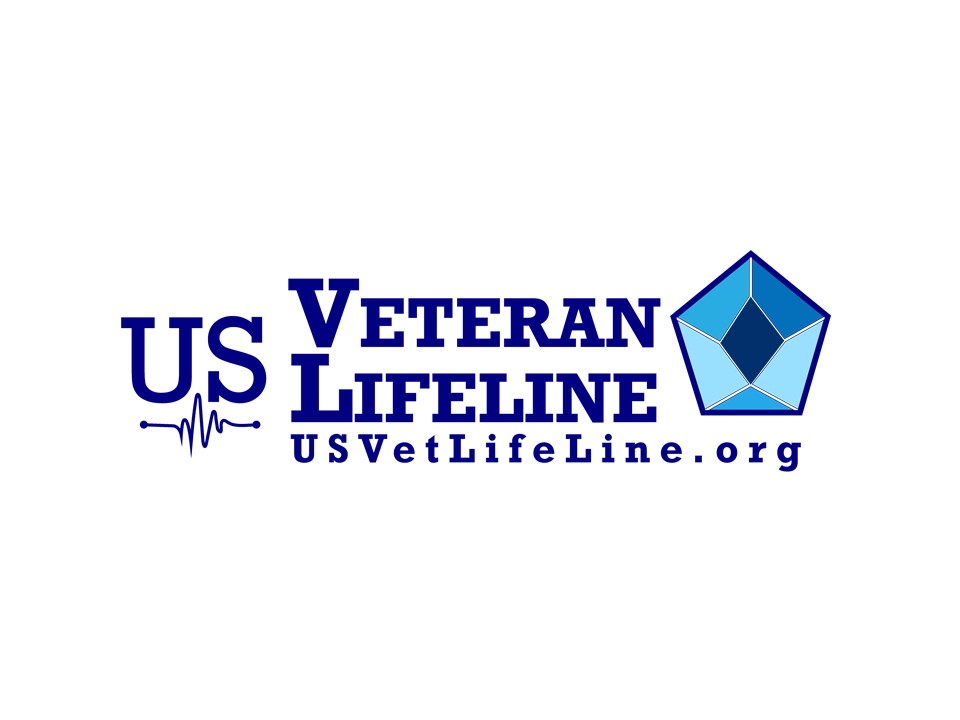 Veteran On-Boarding Information FormDate:  ______________				Veteran LifeLine Case #:  _______________Please Print Neatly:Veteran Name:  First:  ______________________  MI ____  Last:  ________________________See VA or Retired ID & Copy of DD 214; and a State ID;  DOB:  Month ___ Date___ Year______Address:  Street Number & Street: _________________________________________________City:  __________________, State ____ Zip Code:  _____Contact phone # ____  - _____- _____Email:  _______________________________________________________________________Branch of Service: (Please circle)   Army;   Air Force;   Navy;   Marine;   Coast Guard Dates of Service: Start Active Duty Date _______________ End Active Duty Date: _________Initial Training Location: ____________________________ ETS Location: ________________Served in Combat? Yes/ No and if so Where and when?  ______________________________Disability or major injuries?  _____________________________________________________With Family:  Yes or NoSpouse Name:  First:  ____________________________  Last ___________________________If with Children How Many and Age:  _______________________________________________ Assistance do you needed?  Rent;  Mortgage;  Utility Bill,  Student Loan or  Other? __________Estimated Cost?  _________  What caused financial hardship:  __________________________ ______________________________________________________________________________Veteran Signature:  ___________________________________________________________________________		____________________________________Veteran LifeLine Counselor Printed Name			 Signature & Date